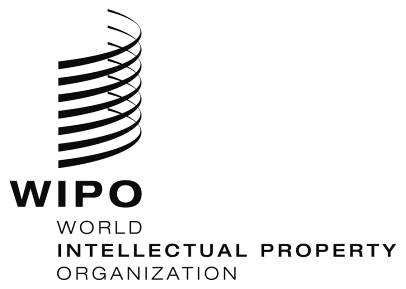 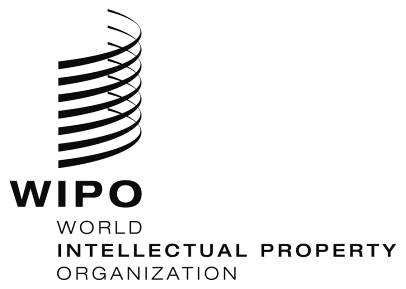 G PIELIKUMSATBILDĒTĀJA PIETEIKUMS, AR KURU TIEK APSTRĪDĒTS CENTRA PAZIŅOJUMS PAR ATBILDĒTĀJA SAISTĪBU NEIZPILDIAtbildot uz WIPO Centra paziņojumu par Atbildētāja saistību neizpildi [...], Atbildētājs iesniedz zemāk izklāstīto pieteikumu.Šis pieteikums ir iesniegts saskaņā ar .eu Alternatīvās strīdu izšķiršanas reglamenta (“ADR reglaments”) B(3)(g) punktu un Pasaules intelektuālā īpašuma organizācijas .eu Alternatīvās strīdu izšķiršanas reglamenta papildu reglamentu (“Papildu reglaments”) 8(c) punktu.Šo pieteikumu iesniedz Atbildētājs [norādīt apstrīdēšanas iemeslu].Iesniegts ar cieņu___________________[vārds, uzvārds/paraksts]Datums: ______________	ŠĶĪRĒJTIESAS
UN
MEDIĀCIJAS CENTRS